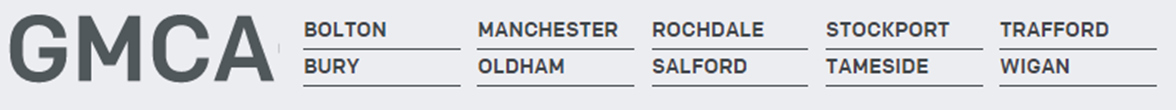 Strategic Lead – Homelessness & Rough Sleeping Prevention & ReductionGreater Manchester Combined AuthorityRole ProfileJob Title:Strategic Lead – Homelessness and Rough Sleeping Prevention & Reduction Date: June 2019Reporting Line: Assistant Director – Public Service ReformSalary:Grade 11 - £50,682 - £55,159Service:Public Service Reform TeamBusiness Area:GMCAJOB PURPOSEThe Greater Manchester Homelessness and Rough Sleeping Prevention and Reduction Strategy will improve the life chances of vulnerable people across the region. The postholder will drive and support the development of this strategy, ensuring there is integration of effort and programmes across GM.The postholder will provide strategic direction to the prevention and reduction of homelessness and rough sleeping strategy, in collaboration with partners. The role will manage the development of a Greater Manchester strategy to prevent and reduce homelessness and rough sleeping. The principles of the White Paper on Public Service Reform will be integral to the delivery of this strategy.  The postholder will work with partners and central government to secure funding to continue to develop and embed an effective framework for preventing and tackling homelessness and rough sleeping across the sub-region.DIMENSIONS / KEY WORKING RELATIONSHIPSGM Mayor, GM Leaders and senior colleagues in GM local authorities and the voluntary / community sectorInternal and external customer groups and strategic partnersSenior Managers from across GM’s public sector and stakeholders/partners  Senior Managers and staff within GMCACentral Government (DCLG)Greater Manchester PolicePrivate sector partnersKEY RESPONSIBILITIES To provide strategic vision and leadership of Homelessness and Rough Sleeping Prevention and Reduction Strategy, in collaboration with partner colleagues.To lead on the development and implementation of early intervention and prevention activity and ensure effective engagement and collaboration across all relevant partner agencies.To ensure that the Homelessness and Rough Sleeping Prevention and Reduction Programme is aligned to the wider GM Public Service Reform work and the White Paper.Be proactive in prompting and leading in a multi-agency environment to ensure early intervention in the prevention of homelessness and rough sleeping. To build positive relationships with partner agencies to achieve the best outcomes and satisfaction for customers. To motivate and lead the Homelessness Prevention team on a day to day basis, ensuring appropriate review and assessment of performance, setting objectives, providing and/or facilitating coaching and mentoring as well as performance management. The post holder will be responsible for bringing together the GM proposition.  This will include leading the design and integration with local models, identifying and progressing opportunities for greater collaboration at a GM level, and for liaising and negotiating with DCLG on the terms of the proposition.The post holder will oversee the development of local bespoke research, policy development and data analysis.    A key feature of the role will be the requirement to maintain positive relationships with all 10 GM local authorities and wider partners and maintaining their effective engagement and involvement through the process. The role carries staff management and budgetary responsibilities.KNOWLEDGE, SKILLS AND EXPERIENCEQualifications/EducationRelated professional or management qualificationKnowledge and ExperienceKnowledge and understanding of the statutory homelessness framework and its application at local levelsKnowledge of issues that affect Homelessness and Rough Sleeping and the systems in place to respondKnowledge and understanding of the interface between homelessness, housing needs and related disciplines including health and wellbeing, criminal justice and skills & workKnowledge of the responsibilities as well as tools and powers of a range of public service agenciesKnowledge of budget management and procurement processesExperience and understanding of governance structures and their application at Greater Manchester levelExperience of developing strategy and progressing to implementation on the groundExperience of developing, managing and delivering projectsKnowledge of the Public Service Reform agenda and its relevance for this strategyExperience of leading multi agency teams in a related settingExperience of working at strategic level in a partnership setting.Experience of working with colleagues at national level to develop and influence policyExperience of working in a politically accountable environmentSkills/AbilitiesAbility to visualise, sell and enable the development and benefits of the homelessness and rough sleeping reduction programmes and activities too all key playersAbility to influence partners and colleagues from a range of agenciesAbility to work as part of a collaborative leadership team in a wider partnership settingAbility to develop innovative approaches and take a flexible approach to problem solvingAbility to develop and manage positive relationships with partners and stakeholders at local and national levels, including senior officers and elected representativesExcellent communication and negotiation skills OtherA positive commitment to devolution and to devolved service delivery across Greater Manchester